SAFETY DATA SHEETIssuing Date	6/09/20	1. IDENTIFICATION OF THE SUBSTANCE/PREPARATION AND COMPANY/UNDERTAKINGGHS Product IdentifierProduct Name:	 MOROCCANOIL-LUMINOUS HAIRSPRAY STRONGOther means of IdentificationSynonyms:	noneRecommended use of the chemical and restrictions on useRecommended Use:	No information availableUses advised against:	No information availableCompany's DetailsMOROCCANOIL, INC.16311 VENTURA BLVD., STE. 1200LOS ANGELES, CA 91436Emergency telephone numberEmergency Telephone 	1-866-634-5100Number	Chemtrec 1-800-424-93002. HAZARD IDENTIFICATIONClassificationGHS label elements, including precautionary statementsEMERGENCY OVERVIEWSignal Word	DangerHazard StatementsCauses serious eye irritationMay cause respiratory irritationMay cause drowsiness or dizzinessExtremely flammable aerosol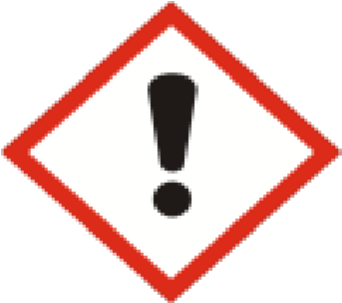 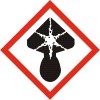 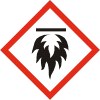 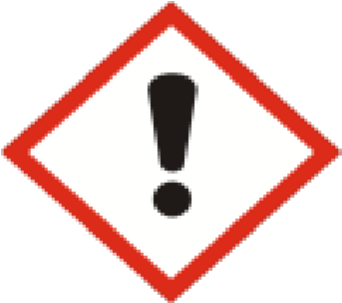 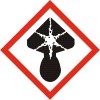 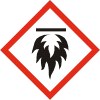 Obtain special instructions before use.Do not handle until all safety precautions have been read and understood.Use personal protective equipment as required.Wash face, hands and any exposed skin thoroughly after handling.Wear eye/face protection.Avoid breathing dust/fume/gas/mist/vapors/spray.Use only outdoors or in a well-ventilated area.Keep away from heat/sparks/open flames/hot surfaces - No smoking.Do not spray on an open flam or other ignition source.Pressurized container: Do no pierce or burn, even after use.General AdviceIf exposed or concerned: Get medical attention/adviceEyesIF IN EYES: Rinse cautiously with water for several minutes. Remove contact lenses, if present and easy to do. Continue rinsing.If eye irritation persists: Get medical advice/attention.InhalationIF INHALED: Remove victim to fresh air and keep at rest in a position comfortable for breathing.StorageStore locked up.Store in a well-ventilated place. Keep container tightly closed.Protect from sunlight. Do no expose to temperatures exceeding 50°C/122°FDisposal• Dispose of contents/container to an approved waste disposal plant.Hazzard Not Otherwise Classified (HNOC)Rapid evaporation of the liquid may cause frostbite.Other informationMay be harmful if inhaled. Intentional misuse by deliberately concentrating and inhaling contents may be harmful or fatal.3. COMPOSITION/INFORMATION ON INGREDIENTS*The exact percentage (concentration) of composition has been withheld as a trade secret.4. FIRST AID MEASURESDescription of necessary first-aid measuresMost important symptoms/effects, acute and delayedMost Important Symptoms/Effects	Eye irritation/reactions. Frostbite. Drowsiness. Dizziness.   Simple asphyxiant. Indication of immediate medical attention and special treatment needed, if necessary Notes to Physician	Treat symptomatically.5. FIRE-FIGHTING MEASURESSuitable Extinguishing MediaCarbon dioxide (CO 2 ). Dry chemical. Alcohol-resistant foam. Water fog.Explosion Data	Sensitivity to Mechanical Impact	Yes	Sensitivity to Static Discharge	YesProtective Equipment and Precautions for FirefightersAs in any fire, wear self-contained breathing apparatus pressure-demand, MSHA/NIOSH (approved or equivalent) and full protective gear.6. ACCIDENTAL RELEASE MEASURESPersonal precautions, protective equipment and emergency proceduresPersonal Precautions	Contents under pressure. Remove all sources of ignition. Do not puncture or incinerate cans. Avoid contact with skin, eyes and clothing. Do not touch damaged containers or spilled material Environmental PrecautionsEnvironmental Precautions 	See Section 12 for additional Ecological Information.Methods and materials for containment and cleaning upMethods for Containment	Prevent further leakage or spillage if safe to do so.7. HANDLING AND STORAGEAvoid contact with skin, eyes and clothing.Conditions for safe storage, including any incompatibilitiesStorage	Store in a cool, dry area away from potential sources of heat, open flames, sunlight or other chemicals.Incompatible Products	Strong oxidizing agents.8. EXPOSURE CONTROLS / PERSONAL PROTECTIONControl parametersExposure GuidelinesAppropriate engineering controlsEngineering Measures	ShowersEyewash stationsVentilation systemsIndividual protection measures, such as personal protective equipment9. PHYSICAL AND CHEMICAL PROPERTIESInformation on basic physical and chemical propertiesReactivityNot reactive under normal conditions.Chemical stabilityStable under recommended storage conditions.Possibility of hazardous reactions None under normal processing.Hazardous PolymerizationHazardous polymerization does not occur.Conditions to avoid Heat, flames and sparks.Incompatible materialsStrong oxidizing agentsHazardous decomposition productsCarbon oxides. Nitrogen oxides (NOx).11. TOXICOLOGICAL INFORMATIONInformation on likely routes of exposurevomiting and diarrhea.Symptoms related to the physical, chemical and toxicological characteristicsSymptoms	Eye contact with liquid may cause irritation including stinging, burning, tearing, or reddening of the eyes. Avoid skin contact with leaking liquid (danger of frostbite).Delayed and immediate effects and also chronic effects from short and long term exposureReproductive Toxicity	No information available.STOT - single exposure	May cause respiratory irritation. May cause drowsiness or dizziness.STOT - repeated exposure	No information available. Aspiration Hazard	No information available.Numerical measures of toxicity - ProductThe following values are calculated based on chapter 3.1 of the GHS document:Persistence and Degradability	No information available.Bioaccumulation	No information available.Other Adverse EffectsNo information available.DOT   Proper shipping name	Consumer commodity   Hazard Class	ORM-D   Description	Consumer commodity, ORM-D   Emergency Response Guide	126   NumberTDG   UN-Number	UN1950   Proper Shipping Name	Aerosols   Hazard Class	2.1   Description	UN1950, Aerosols, 2.1MEX   UN-Number	UN1950   Proper Shipping Name	Aerosols   Hazard Class	2.1   Description	UN1950, Aerosols, 2.1ICAO   UN-Number	ID8000   Proper Shipping Name	Consumer commodity   Hazard Class	9   Description	ID8000, Consumer commodity, 9IATA   UN-Number	ID8000   Proper Shipping Name	Consumer commodity   Hazard Class	9   ERG Code	9L   Description	ID8000, Consumer commodity, 9, LTD QTYIMDG/IMO   UN-Number	UN1950   Proper Shipping Name	Aerosols, flammable   Hazard Class	2.1   EmS No.	F-D, S-U   Description	UN1950, Aerosols, 2.1 (18.3°C o.c.)15. REGULATORY INFORMATIONLegendTSCA - United States Toxic Substances Control Act Section 8(b) InventoryDSL/NDSL - Canadian Domestic Substances List/Non-Domestic Substances ListU.S. Federal RegulationsSection 313 of Title III of the Superfund Amendments and Reauthorization Act of 1986 (SARA).  This product contains a chemical or chemicals which are subject to the reporting requirements of the Act and Title 40 of the Code of Federal Regulations, Part 372:U.S. State Right-to-Know RegulationsNFPA	Health Hazard 2HMIS	Health Hazard 2**Indicates a chronic health hazard.Further information			:	None. This MSDS is intended to provide a brief summary of our knowledge and guidance regarding the use of this material. The information contained here has been compiled from sources considered by Moroccanoil to be dependable and is accurate to the best of the company’s knowledge. It is not meant to be an all-inclusive document on worldwide hazard communication regulations.This information is offered in good faith. Each user of this material needs to evaluate the conditions of use and design the appropriate protective mechanisms to prevent employee exposures, property damage or release to the environment. Moroccanoil assumes no responsibility for injury to the recipient, or third parties or for any damage to any property resulting from misuse of the product.Serious Eye Damage/Eye IrritationCategory 2ASpecific Target Organ Systemic toxicity (Single Exposure)Category 3Simple AsphyxiantYesFlammable AerosolsCategory 1Gases Under PressureChemical NameCAS-NoWeight %Trade SecretEthyl Alcohol64-17-5< 55*1,1-Difluoroethane75-37-6< 45*2-Amino-2-Methyl-1-propanol124-68-5< 1*Eye ContactSkin ContactInhalationIngestionRinse immediately with plenty of water, also under the eyelids, for at least 15 minutes. Get medical attention immediately if irritation persists.Wash off with warm water and soap. In case of contact with liquefied gas, thaw frosted parts with lukewarm water.  Get medical attention if symptoms occur.IF INHALED: Remove to fresh air and keep at rest in a position comfortable for breathing. If not breathing, give artificial respiration. If breathing is difficult, give oxygen. Get medical attention.Clean mouth with water and afterwards drink plenty of water.  Do NOT induce vomiting. Never give anything by mouth to an unconscious person. Get medical attention.Unsuitable Extinguishing Media Specific Hazards Arising from the Chemical No information available.No information available.Hazardous Combustion ProductsThermal decomposition can lead to release of irritating and toxic gases and vapors: Carbon oxides. Nitrogen oxides (NOx).Methods for Cleaning UpPick up and transfer to properly labeled containers. Cover liquid spill with sand, earth or other noncombustible absorbent material.  Clean contaminated surface thoroughly.Precautions for safe handlingHandlingContents under pressure. Keep away from open flames, hot surfaces and sources of ignition. Chemical NameACGIH TLVOSHA PELNIOSH IDLHEthyl Alcohol Ethyl Alcohol 64-17-5TWA: 1000 ppmTWA: 1000 ppmTWA: 1000 ppmEye/Face ProtectionSkin and Body ProtectionRespiratory ProtectionNo protective equipment is needed under normal use conditions.  Risk of contact, wear: Safety glasses with side-shields.No protective equipment is needed under normal use conditions.  Lightweight protective clothing. Protective gloves. Please observe the instructions regarding permeability and breakthrough time which are provided by the supplier of the gloves. Also take into consideration the specific local conditions under which the product is used, such as the danger of cuts, abrasion.No protective equipment is needed under normal use conditions.  If exposure limits are exceeded or irritation is experienced, approved respiratory protection should be worn.Hygiene MeasuresHandle in accordance with good industrial hygiene and safety practice.Physical State OdorProperty pHMelting Point/RangeBoiling Point/Boiling RangeAerosolFragrancedAerosolFragrancedAppearanceOdor ThresholdValuesNo data availableNo data available79.4 ºC  / 175 ºFAppearanceOdor ThresholdValuesNo data availableNo data available79.4 ºC  / 175 ºFClearNo information availableRemarks/ - MethodEnter here Enter here for concentrateClearNo information availableRemarks/ - MethodEnter here Enter here for concentrateFlash PointEvaporation rateFlash PointEvaporation rateFlash PointEvaporation rate18.3C/ 65F> 118.3C/ 65F> 1Open cup ( for pure ethanol) Enter hereOpen cup ( for pure ethanol) Enter hereOpen cup ( for pure ethanol) Enter hereFlammability (solid, gas)Flammability Limits in Air upper flammability limitlower flammability limitVapor PressureVapor DensitySpecific GravityWater SolubilitySolubility in other solventsPartition coefficient: n-octanol/waterAutoignition TemperatureDecomposition TemperatureFlammability (solid, gas)Flammability Limits in Air upper flammability limitlower flammability limitVapor PressureVapor DensitySpecific GravityWater SolubilitySolubility in other solventsPartition coefficient: n-octanol/waterAutoignition TemperatureDecomposition TemperatureFlammability (solid, gas)Flammability Limits in Air upper flammability limitlower flammability limitVapor PressureVapor DensitySpecific GravityWater SolubilitySolubility in other solventsPartition coefficient: n-octanol/waterAutoignition TemperatureDecomposition TemperatureNo data availableNo data availableNo data availableNo data available45-55 psig @ 70 FNo data available0.81No data availableNo data availableNo data availableNo data availableNo data availableNo data availableNo data availableNo data availableNo data available45-55 psig @ 70 FNo data available0.81No data availableNo data availableNo data availableNo data availableNo data availableEnter hereEnter hereEnter hereEnter hereEnter here Enter here water = 1 Enter hereEnter hereEnter hereEnter hereEnter hereEnter hereEnter hereEnter hereEnter hereEnter here Enter here water = 1 Enter hereEnter hereEnter hereEnter hereEnter hereEnter hereEnter hereEnter hereEnter hereEnter here Enter here water = 1 Enter hereEnter hereEnter hereEnter hereEnter hereViscosityFlammable PropertiesExplosive Properties Oxidizing PropertiesOther informationVOC Content (%)ViscosityFlammable PropertiesExplosive Properties Oxidizing PropertiesOther informationVOC Content (%)55%55%No data availableNot FlammableNo data availableNo data availableNo data availableNot FlammableNo data availableNo data availableEnter hereEnter hereEnter hereEnter hereEnter hereEnter hereEnter hereEnter hereEnter hereEnter hereEnter hereEnter here10. STABILITY AND REACTIVITY10. STABILITY AND REACTIVITY10. STABILITY AND REACTIVITY10. STABILITY AND REACTIVITY10. STABILITY AND REACTIVITYProduct Information      Inhalation       Eye Contact      Skin ContactMay cause irritation of respiratory tract. May cause drowsiness and dizziness. Intentional misuse by deliberately concentrating and inhaling contents may be harmful or fatal. Contact with eyes may cause serious eye irritation based on the components present within the product.Contact with product may cause frostbite.      IngestionMay be harmful if swallowed. Ingestion may cause gastrointestinal irritation, nausea, Chemical NameLD50 OralLD50 DermalLC50 InhalationEthyl Alcohol7060 mg/kg (Rat)-124.7 mg/L ( Rat) 4 hSensitizationMutagenic EffectsSensitizationMutagenic EffectsSensitizationMutagenic EffectsNo information available. No information available.No information available. No information available.No information available. No information available.No information available. No information available.CarcinogenicityCarcinogenicityCarcinogenicityEthanol has been shown to be carcinogenic in long-term studies only when consumed and abused as an alcoholic beverage. Vinyl acetate is identified by IARC and ACGIH as a potential carcinogen based on data in animal studies. Lifetime exposure to high vapor concentrations (600 ppm) of Vinyl acetate caused malignant and benign tumors of the respiratory tract of rats, but not in mice: this response possibly being associated with the irritant effect. Vinyl acetate has been tested for carcinogenic potential in rats in two separate drinking water studies. In one study, in which animals were exposed to concentrations up to 0.5% in water, there was no evidence of carcinogenicity. In the second study, conducted at higher concentrations (up to 1% in water), evidence of cancer in the stomach and oral cavities was observed. There is no evidence  that vinyl acetate causes cancer in humans.Ethanol has been shown to be carcinogenic in long-term studies only when consumed and abused as an alcoholic beverage. Vinyl acetate is identified by IARC and ACGIH as a potential carcinogen based on data in animal studies. Lifetime exposure to high vapor concentrations (600 ppm) of Vinyl acetate caused malignant and benign tumors of the respiratory tract of rats, but not in mice: this response possibly being associated with the irritant effect. Vinyl acetate has been tested for carcinogenic potential in rats in two separate drinking water studies. In one study, in which animals were exposed to concentrations up to 0.5% in water, there was no evidence of carcinogenicity. In the second study, conducted at higher concentrations (up to 1% in water), evidence of cancer in the stomach and oral cavities was observed. There is no evidence  that vinyl acetate causes cancer in humans.Ethanol has been shown to be carcinogenic in long-term studies only when consumed and abused as an alcoholic beverage. Vinyl acetate is identified by IARC and ACGIH as a potential carcinogen based on data in animal studies. Lifetime exposure to high vapor concentrations (600 ppm) of Vinyl acetate caused malignant and benign tumors of the respiratory tract of rats, but not in mice: this response possibly being associated with the irritant effect. Vinyl acetate has been tested for carcinogenic potential in rats in two separate drinking water studies. In one study, in which animals were exposed to concentrations up to 0.5% in water, there was no evidence of carcinogenicity. In the second study, conducted at higher concentrations (up to 1% in water), evidence of cancer in the stomach and oral cavities was observed. There is no evidence  that vinyl acetate causes cancer in humans.Ethanol has been shown to be carcinogenic in long-term studies only when consumed and abused as an alcoholic beverage. Vinyl acetate is identified by IARC and ACGIH as a potential carcinogen based on data in animal studies. Lifetime exposure to high vapor concentrations (600 ppm) of Vinyl acetate caused malignant and benign tumors of the respiratory tract of rats, but not in mice: this response possibly being associated with the irritant effect. Vinyl acetate has been tested for carcinogenic potential in rats in two separate drinking water studies. In one study, in which animals were exposed to concentrations up to 0.5% in water, there was no evidence of carcinogenicity. In the second study, conducted at higher concentrations (up to 1% in water), evidence of cancer in the stomach and oral cavities was observed. There is no evidence  that vinyl acetate causes cancer in humans.Chemical NameACGIHACGIHIARCNTPOSHAOSHAEthyl AlcoholA3A3Group 1KnownXXLD50 OralLD50 DermalInhalation       VaporLD50 OralLD50 DermalInhalation       VaporLD50 OralLD50 DermalInhalation       Vapor8538 mg/kg; Acute toxicity estimate 23700 mg/kg; Acute toxicity estimate mg/L; Acute toxicity estimate 134.2 mg/L; Acute toxicity estimate8538 mg/kg; Acute toxicity estimate 23700 mg/kg; Acute toxicity estimate mg/L; Acute toxicity estimate 134.2 mg/L; Acute toxicity estimate12. ECOLOGICAL INFORMATION12. ECOLOGICAL INFORMATION12. ECOLOGICAL INFORMATION12. ECOLOGICAL INFORMATION12. ECOLOGICAL INFORMATION12. ECOLOGICAL INFORMATION12. ECOLOGICAL INFORMATIONEcotoxicityThe environmental impact of this product has not been fully investigated.EcotoxicityThe environmental impact of this product has not been fully investigated.EcotoxicityThe environmental impact of this product has not been fully investigated.EcotoxicityThe environmental impact of this product has not been fully investigated.EcotoxicityThe environmental impact of this product has not been fully investigated.Chemical NameToxicity to AlgaeToxicity to AlgaeToxicity to FishToxicity to FishToxicity to MicroorganismsDaphnia Magna (Water Flea)Ethyl AlcoholLC50 96 h: 12.0-16.0mL/LLC50 96 h: 12.0-16.0mL/LEC50=34634 mg?L 30 minLC50 48h: 9268-14221 mg/LChemical NameLog PowEthyl alcohol-0.3213. DISPOSAL CONSIDERATIONSWaste Disposal MethodsContaminated PackagingDispose of in accordance with federal, state, and local regulations.Do not re-use empty containers.14. TRANSPORT INFORMATIONInternational InventoriesTSCADSLAll components of this product are either listed or are exempt on the TSCA inventory.Substances comply or are exemptChemical NameChemical NameCAS-NoCAS-NoCAS-NoWeight %Weight %SARA 313 - Threshold Values %SARA 313 - Threshold Values %SARA 311/312 Hazard Categories   Acute Health Hazard   Chronic Health Hazard   Fire Hazard   Sudden Release of Pressure Hazard   Reactive HazardClean Water ActSARA 311/312 Hazard Categories   Acute Health Hazard   Chronic Health Hazard   Fire Hazard   Sudden Release of Pressure Hazard   Reactive HazardClean Water ActYesYesYesYesNoYesYesYesYesNoYesYesYesYesNoYesYesYesYesNoYesYesYesYesNoChemical NameCWA - Reportable QuantitiesCWA - Reportable QuantitiesCWA - Toxic PollutantsCWA - Toxic PollutantsCWA - Priority PollutantsCWA - Priority PollutantsCWA - Hazardous SubstancesCERCLAChemical NameHazardous Substances RQsHazardous Substances RQsHazardous Substances RQsHazardous Substances RQsExtremely Hazardous Substances RQsExtremely Hazardous Substances RQsExtremely Hazardous Substances RQsRQU.S. State RegulationsCalifornia Proposition 65Ethyl alcohol is only considered a Proposition 65Developmental hazard when it is ingested as an alcoholic beverage.Developmental hazard when it is ingested as an alcoholic beverage.Developmental hazard when it is ingested as an alcoholic beverage.Developmental hazard when it is ingested as an alcoholic beverage.Developmental hazard when it is ingested as an alcoholic beverage.Developmental hazard when it is ingested as an alcoholic beverage.Developmental hazard when it is ingested as an alcoholic beverage.Chemical NameChemical NameCAS-NoCalifornia Prop. 65California Prop. 65Ethyl alcoholEthyl alcohol64-17-5DevelopmentalDevelopmentalChemical NameNew JerseyMassachusettsPennsylvaniaIllinoisRhode IslandEthyl alcoholXXX-1,1-DifluoroethaneXX16. OTHER INFORMATION